古道成长夏令营志愿者报名表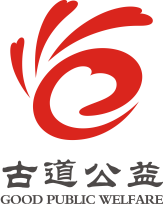 注：报名时间：暂定截止4月8日，详情请关注微信公众号“古道公益”、新浪微博@古道公益 、QQ咨询群599654624之公告。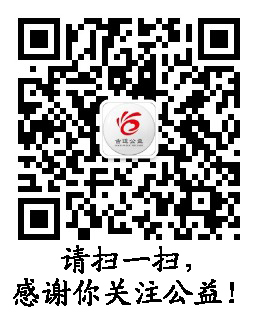 咨询电话: 13075843343 （西瓜）         17704623581 （潇琪）有意者可下载附件报名表，请于4月8日前发送至邮箱1063343313@qq.com姓名性别学校照片联系方式班级照片职务籍贯照片兴趣爱好特长自我评价个人活动经历参加原因及期待